Цель: оптимизации педагогического процесса по организации и оснащению предметно-пространственной среды группы с использованием изделий техники оригами.Задачи: ознакомление педагогического коллектива с техникой объемного оригами, путем изготовления изделия «Роза». Развитие фантазии и творческих навыков в процессе изготовления игрушки.Материалы: салфетка разноцветная, ваза.План:Вводная часть.Приветствие. Ознакомление с темой мастер-класса. Актуальность темы. Теоретическая часть.Ознакомление с техникой объемного оригами.Практическая часть.Поэтапное изготовление изделия «Роза».Составление коллективного букета.Ход мастер-класса.Вводная часть.Воспитатель: Здравствуйте, уважаемые коллеги! Я очень рада видеть Вас на своём мастер-классе! Тема нашего творческого занятия -декоративное оригами «Салфетка - Роза».   Теоретическая часть.	Неизвестно, кто придумал складывать салфетку таким способом, однако, чаще всего, это изобретение связывают с именем Стивена Вейсса. Подобными поделками можно украсить предметно-пространственную среду. Довольно интересная, и в то же время сложна завершающей, финальной операцией и, к тому же, необходимо постоянно соблюдать осторожность, чтобы салфетка осталась невредимой. Практическая часть.Воспитатель: Молодцы!!! У Вас все получилось отлично!!! А теперь, когда наши розы готовы, давайте соберем их в один большой общий букет! Надеюсь, что было интересно и Вы будете использовать эту технику в оформлении своих групп.Спасибо за внимание!!! Квадратную салфетку разверните и положите перед собой.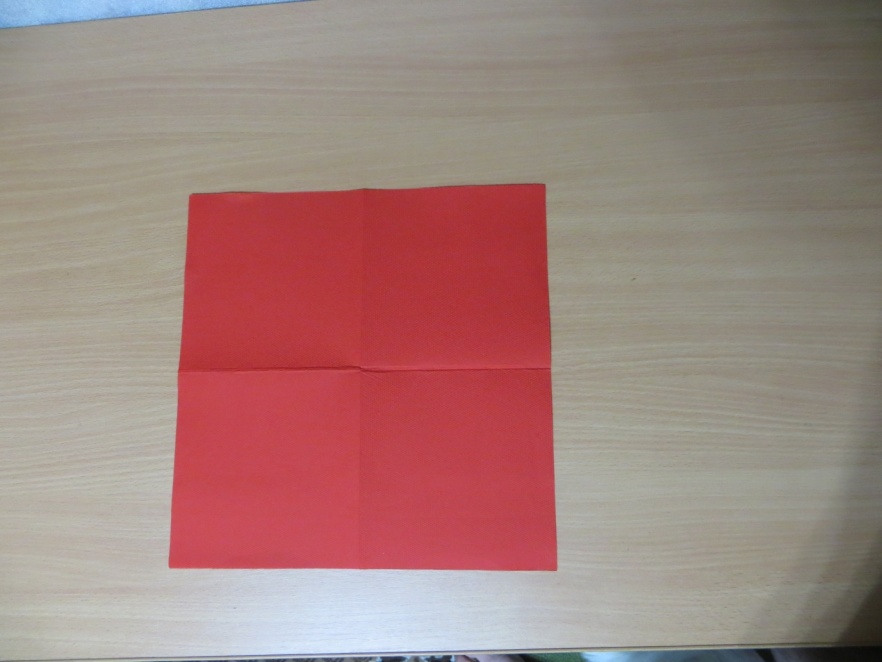 Согните левый край внутрь на 2-3 см.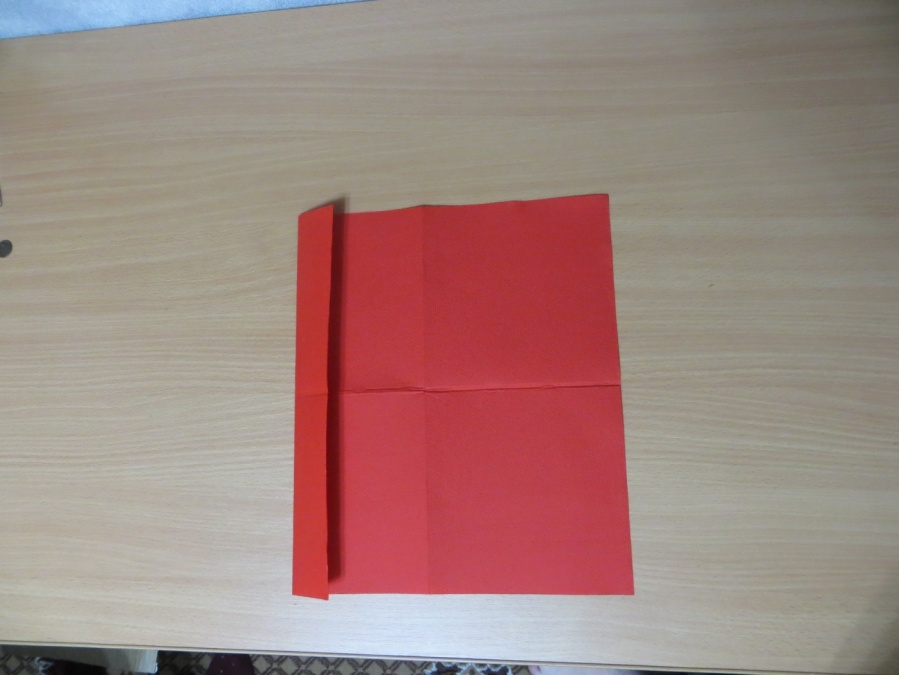 Так же согните нижний край.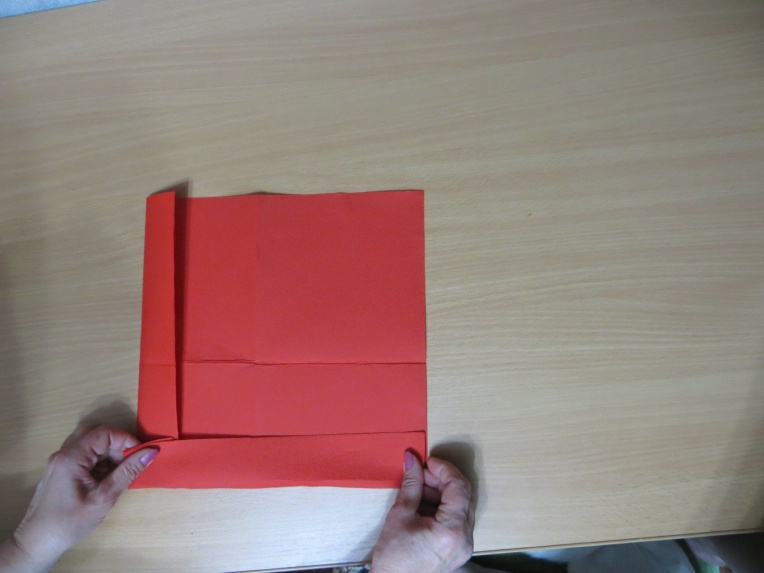 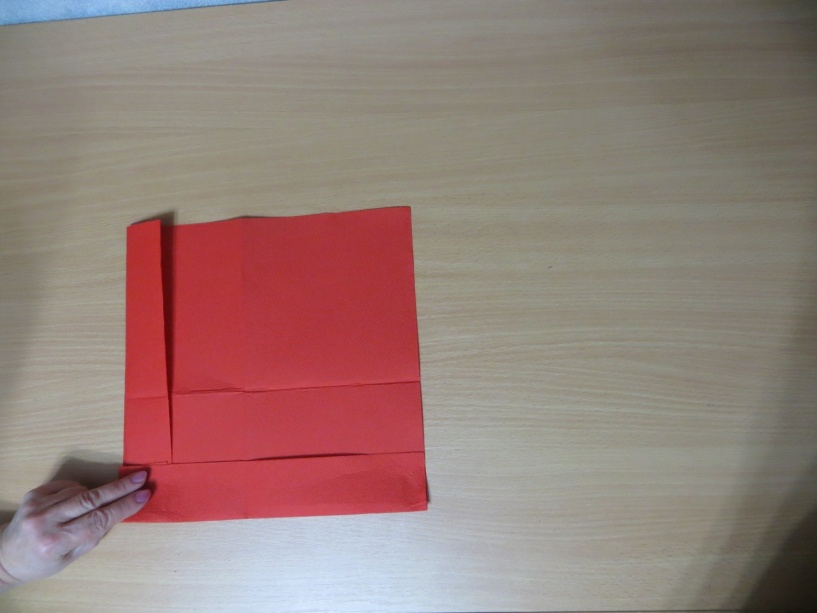 Начните заворачивать нижний край наверх по горизонтали почти до края салфетки. 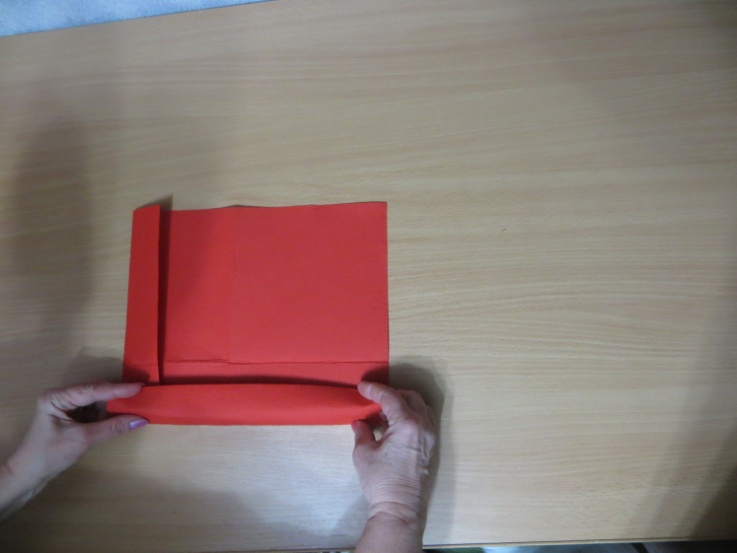 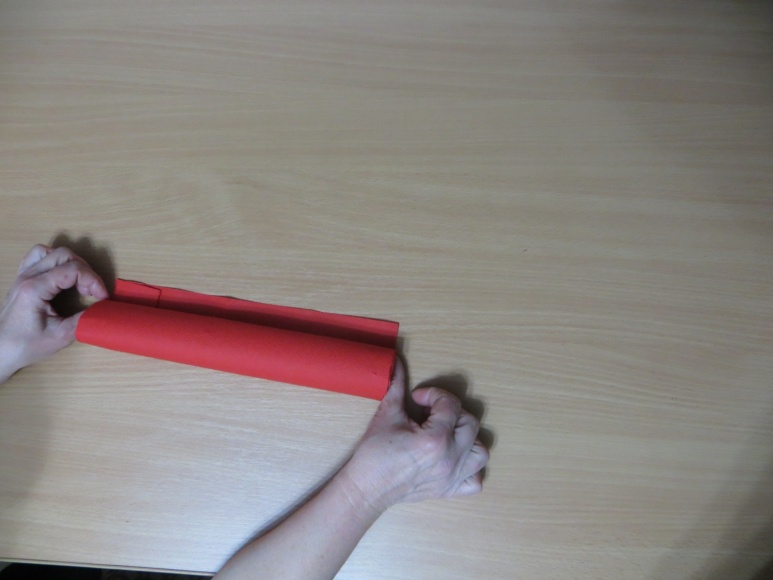 Отступите от левого края 4-5 см и левой рукой плотно защипите бумагу, сжимая все её слои. 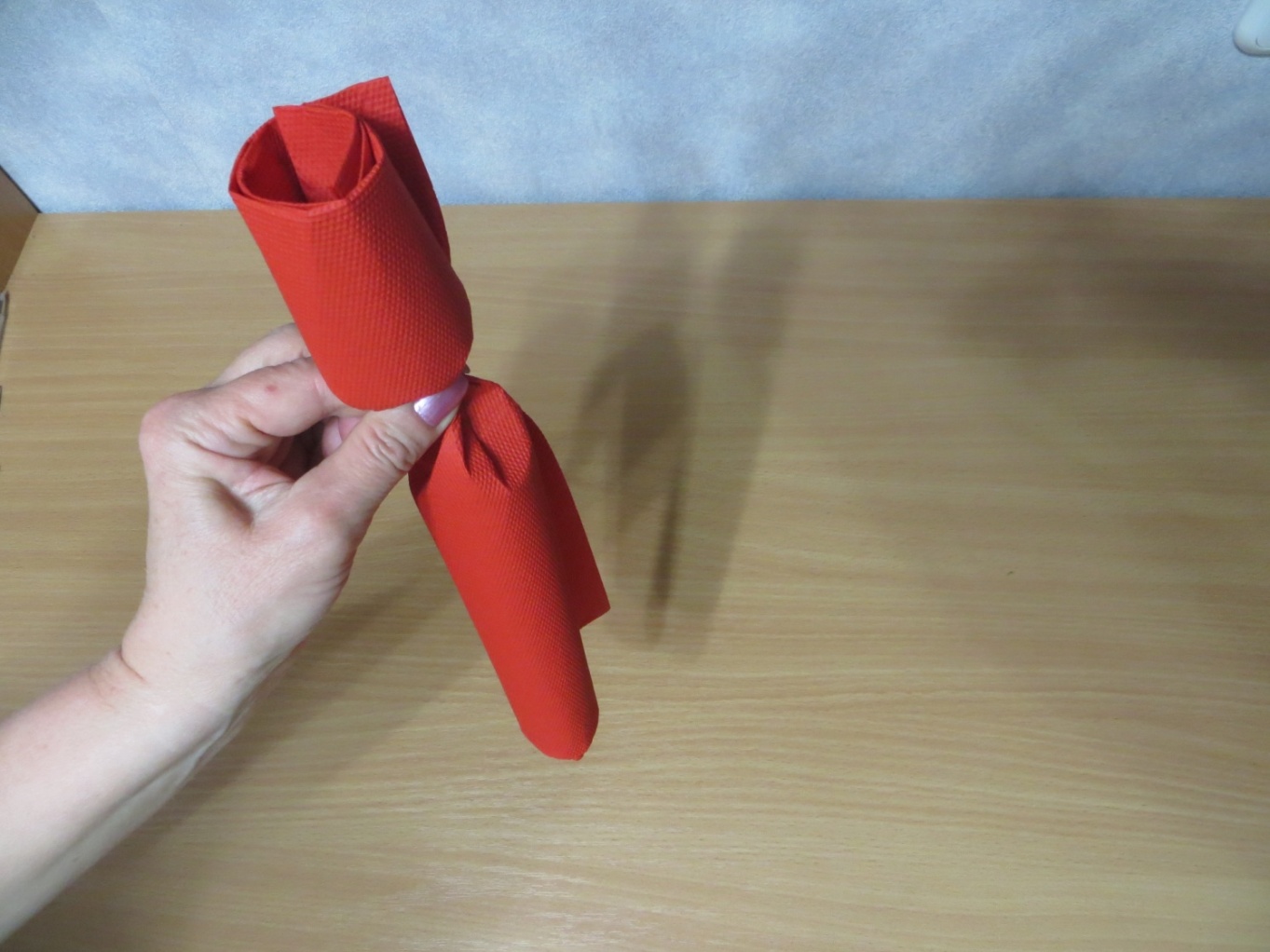 Правой рукой аккуратно начинайте скручивать салфетку, чтобы получился стебель розы (примерно до середины рулона).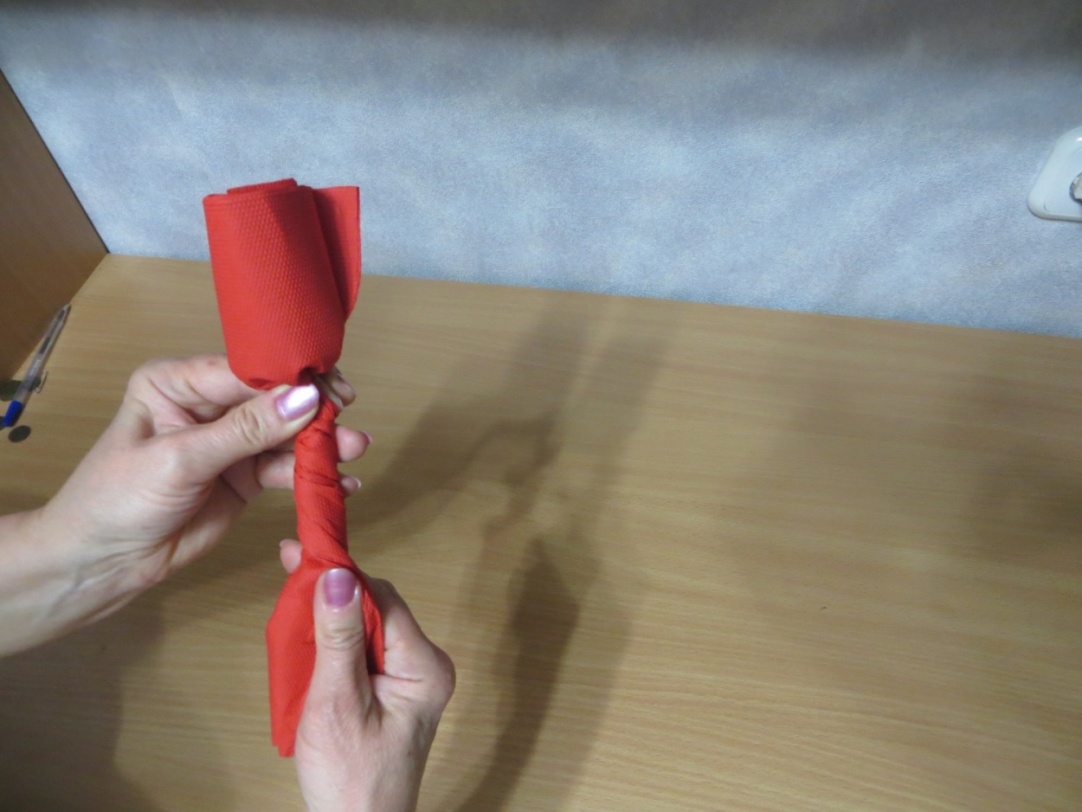 Возьмитесь за основание стебля, потяните этот слой салфетки вперед и вверх, расправляя его и мягко сворачивая в лист. 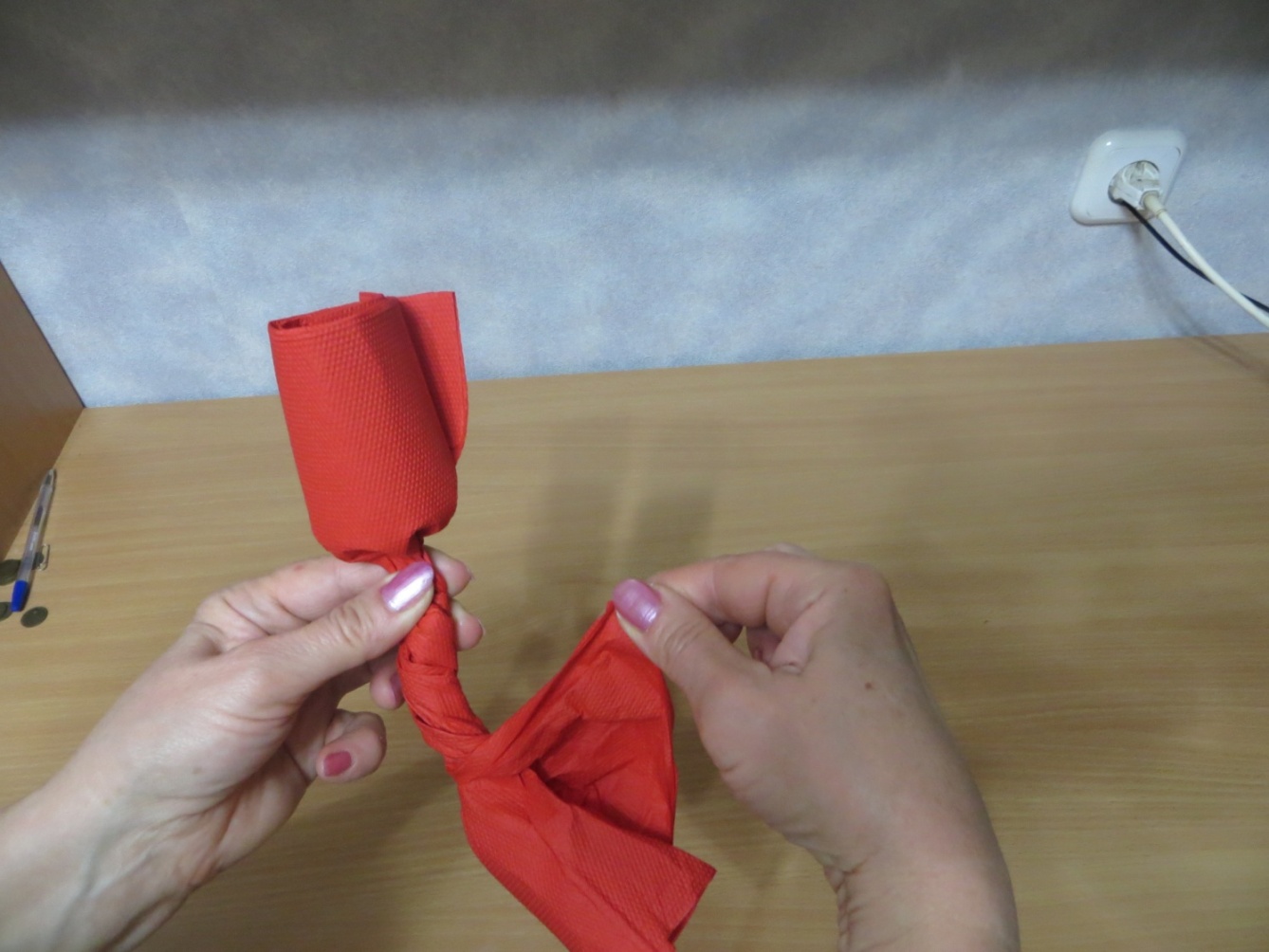 Продолжайте скручивать нижний рай стебля до самого конца.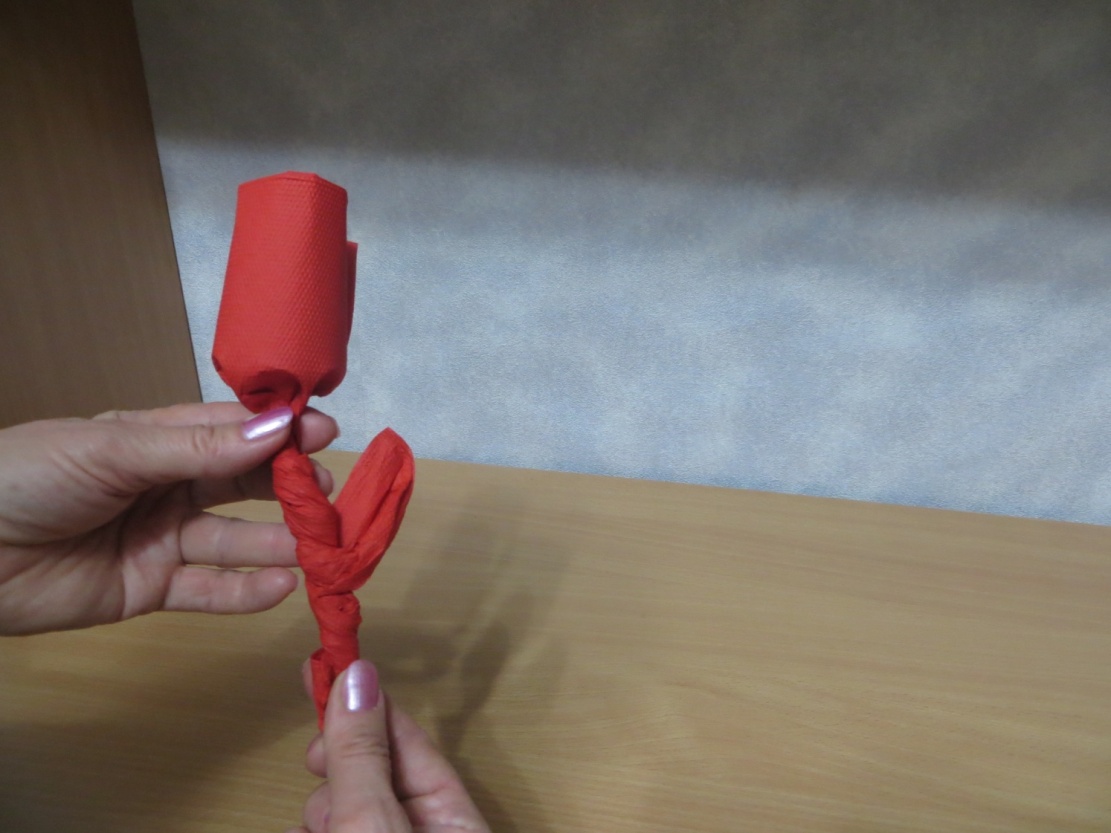 Осторожно разверните слои салфетки, из которых состоит цветок, придавая им форму лепестков.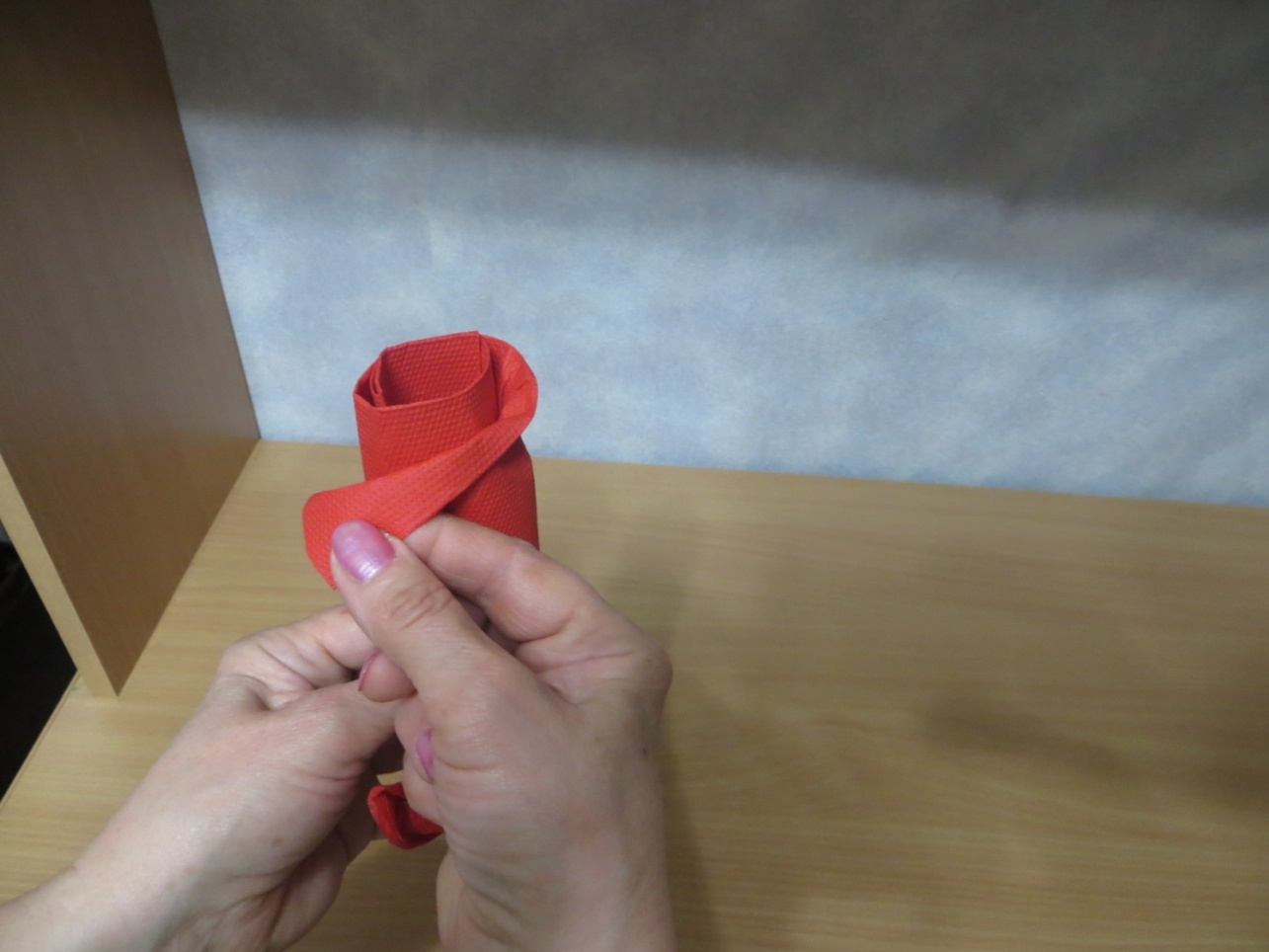 Расправьте внутренние лепестки розы и придайте цветку законченный вид.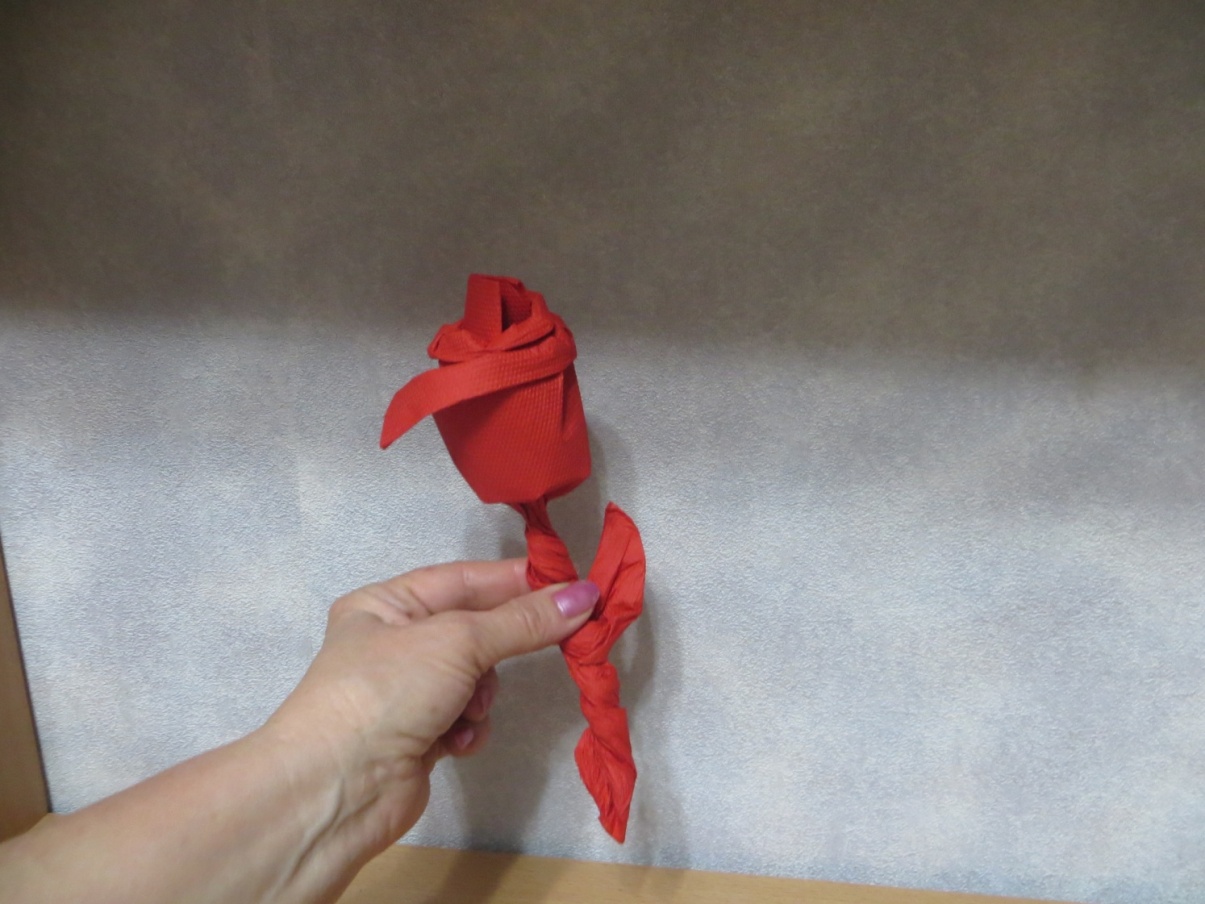 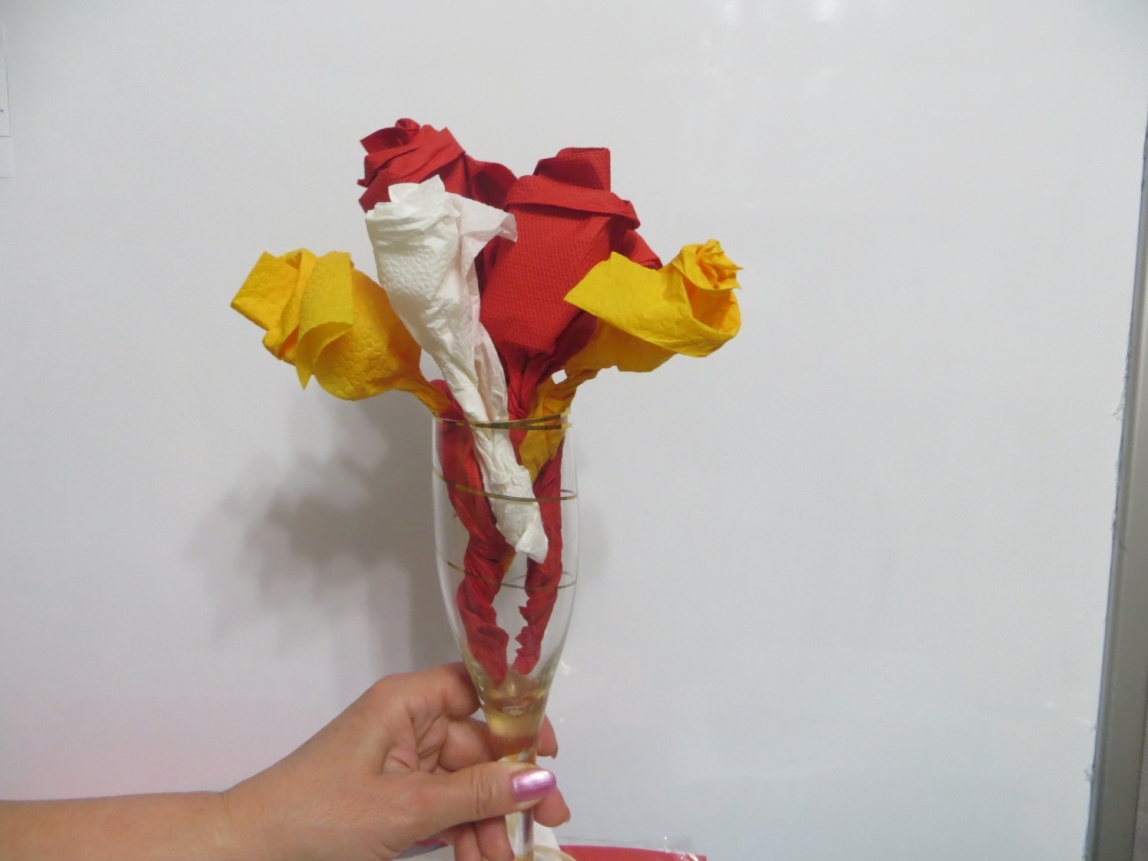 